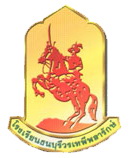 การแข่งขันตอบคำถามสารานุกรมงานนิทรรศการ “เปิดบ้าน ธ.บ.ว. 13 กุมภาพันธ์ 2558”งานห้องสมุด โรงเรียนธนบุรีวรเทพีพลารักษ์----------------------1. คุณสมบัติผู้เข้าแข่งขัน	1.1 นักเรียนระดับชั้นประถมศึกษาตอนปลาย(ป.4 – ป.6)2. ประเภทและจำนวนผู้เข้าแข่งขัน	2.1 แข่งขันประเภททีม	2.2 จำนวนผู้เข้าแข่งขัน ทีมละ 2 คน ส่งเข้าแข่งขันโรงเรียนละ 1 ทีม3. วิธีดำเนินการและหลักเกณฑ์การแข่งขัน 	3.1 ใช้หนังสือสารานุกรมไทยสำหรับเยาวชน โดยพระราชประสงค์ในพระบาทสมเด็จพระเจ้าอยู่หัว เล่ม 16,17 และ 18 รวม 3 เล่ม	3.2 ห้ามนำเอกสาร อุปกรณ์สื่อสารทุกประเภทเข้าในพื้นที่การแข่งขัน สามารถนำอุปกรณ์เครื่องเขียนใช้ในการแข่งขันได้	3.3 ใช้เวลาในการแข่งขัน 1 ชั่วโมง	ผลการตัดสินของคณะกรรมการถือเป็นสิ้นสุด4. รางวัลประกวดแข่งขัน	รางวัลชนะเลิศ			ได้รับถ้วยรางวัลพร้อมเกียรติบัตร เงินรางวัลจำนวน 400 บาท	รางวัลรองชนะเลิศอันดับ 1	ได้รับเกียรติบัตร เงินรางวัลจำนวน 300 บาท	รางวัลรองชนะเลิศอันดับ 2	ได้รับเกียรติบัตร เงินรางวัลจำนวน 200 บาท5. สถานที่แข่งขันห้องสมุด โรงเรียนธนบุรีวรเทพีพลารักษ์ 6. ลงทะเบียนรายงานตัวผู้เข้าแข่งขัน	6.1 เริ่มลงทะเบียนเวลา 07.30 – 08.30 น. ณ เรือนรับรองผู้ปกครอง	6.2 เริ่มแข่งขัน เวลา 10.00 น.ใบสมัครการแข่งขันตอบคำถามสารานุกรมงานนิทรรศการ “เปิดบ้าน ธ.บ.ว. 13 กุมภาพันธ์ 2558”งานห้องสมุด โรงเรียนธนบุรีวรเทพีพลารักษ์วันที่...........เดือน...................................พ.ศ...........โรงเรียน..............................................................................เขต............................................................................โทรศัพท์..............................................................................โทรสาร.....................................................................1. ผู้ควบคุม(นาย, นาง, นางสาว)..........................................................................................................................ตำแหน่ง................................................................................................................................................................เบอร์โทรศัพท์ที่สามารถติดต่อได้..........................................................................................................................2. ผู้เข้าประกวดแข่งขัน	ชื่อ ด.ช./ด.ญ..................................................................................................ชั้น.......................ชื่อ ด.ช./ด.ญ..................................................................................................ชั้น...................... ลงชื่อ...........................................ผู้รับรอง(.........................................................)หมายเหตุ		- กรุณาเขียนใบสมัครตัวบรรจงหรือพิมพ์ เพื่อความสะดวกในการจัดพิมพ์เกียรติบัตร			- ส่งใบสมัครทางโทรสาร. 0-2466-0642 ภายในวันที่ 6 กุมภาพันธ์ 2558			- สอบถามรายละเอียดเพิ่มเติม โทร 0-2465-5976 , 0-2465-9830 ต่อ 105 , 109